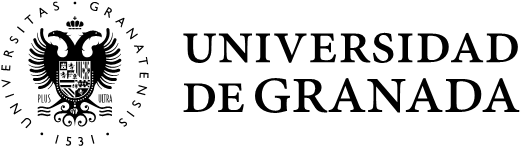 Facultad de Traducción e InterpretaciónGRADO EN TRADUCCIÓN E INTERPRETACIÓNTRABAJO FIN DE GRADOTÍTULO DEL TRABAJOPresentado por:D./Dª. Nombre y ApellidosTutor:Prof. Dr./Dra. o D./Dª Nombre y ApellidosCurso académico 20_/20_Declaración de Originalidad del TFG(Este documento debe adjuntarse cuando el TFG sea depositado para su evaluación)D./Dña.		, con DNI (NIE o pasaporte)	, declaro que el presente Trabajo de Fin de Grado es original, no habiéndose utilizado fuentes sin ser citadas debidamente. De bo cumplir con este compromiso, ya que soy consciente de que, de acuerdo con la Normativa  de Evaluación y de Calificación de los estudiantes de la Universidad de Granada de 20 de mayo de 2013, esto conllevará automáticamente la calificación numérica de cero [...] independientemente del resto de las calificaciones que el estudiante hubiera obtenido. Esta consecuencia debe entenderse sin perjuicio de las responsabilidades disciplinarias en las que pudieran incurrir los estudiantes que plagien.Para que conste así lo firmo el	(FECHA)Firma del alumnoResumen El resumen será de 300 palabras.Palabras clave: palabra clave 1; palabra clave 2; palabra clave 3; palabra clave 4; palabra clave 51. IntroducciónLorem ipsum dolor sit amet, consectetur adipiscing elit. Morbi placerat justo ac massa egestas, in tristique dolor tempor (Johnson, 2020). Nulla vel placerat turpis, nec porttitor dolor. Morbi pretium lobortis lectus, in mattis justo scelerisque a. Sed congue consequat tincidunt. Nunc in nisl leo. Praesent dapibus malesuada elit vitae ultrices. Etiam placerat ligula arcu, id molestie dui efficitur eu (Smith y Jones, 2019).Lorem ipsum dolor sit amet, consectetur adipiscing elit. Morbi placerat justo ac massa egestas, in tristique dolor tempor (Johnson, 2020). Nulla vel placerat turpis, nec porttitor dolor. Morbi pretium lobortis lectus, in mattis justo scelerisque a. Sed congue consequat tincidunt. Nunc in nisl leo. Praesent dapibus malesuada elit vitae ultrices. Etiam placerat ligula arcu, id molestie dui efficitur eu (Smith y Jones, 2019).1.1. Objetivo(s) del trabajoLorem ipsum dolor sit amet, consectetur adipiscing elit. Morbi placerat justo ac massa egestas, in tristique dolor tempor (Johnson, 2020). Nulla vel placerat turpis, nec porttitor dolor. Morbi pretium lobortis lectus, in mattis justo scelerisque a. Sed congue consequat tincidunt. Nunc in nisl leo. Praesent dapibus malesuada elit vitae ultrices. Etiam placerat ligula arcu, id molestie dui efficitur eu (Smith & Jones, 2019).Lorem ipsum dolor sit amet, consectetur adipiscing elit. Morbi placerat justo ac massa egestas, in tristique dolor tempor (Johnson, 2020). Nulla vel placerat turpis, nec porttitor dolor. Morbi pretium lobortis lectus, in mattis justo scelerisque a. Sed congue consequat tincidunt. Nunc in nisl leo. Praesent dapibus malesuada elit vitae ultrices. Etiam placerat ligula arcu, id molestie dui efficitur eu (Smith y Jones, 2019).1.1.1. Ejemplo título de tercer nivelLorem ipsum dolor sit amet, consectetur adipiscing elit. Morbi placerat justo ac massa egestas, in tristique dolor tempor. Nulla vel placerat turpis, nec porttitor dolor. Morbi pretium lobortis lectus, in mattis justo scelerisque a (Jones, 1998, p. 199). Sed congue consequat tincidunt. Nunc in nisl leo. Praesent dapibus malesuada elit vitae ultrices. Etiam placerat ligula arcu, id molestie dui efficitur eu. Ut semper efficitur nulla, at interdum elit scelerisque at. Morbi tellus ipsum, mollis dictum sollicitudin nec, eleifend vel nulla. Fusce pulvinar erat eget pretium varius. Nulla facilisi (Jones, 1998, pp. 199–201). 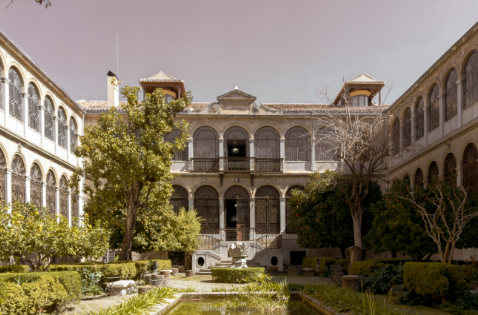 Figura 1. Patio de la Facultad de Traducción e InterpretaciónLorem ipsum dolor sit amet, consectetur adipiscing elit. Morbi placerat justo ac massa egestas, in tristique dolor tempor (Johnson, 2020). Nulla vel placerat turpis, nec porttitor dolor. Morbi pretium lobortis lectus, in mattis justo scelerisque a. Sed congue consequat tincidunt. Nunc in nisl leo. Praesent dapibus malesuada elit vitae ultrices. Etiam placerat ligula arcu, id molestie dui efficitur eu (Smith y Jones, 2019).1.1.1.1. Ejemplo título de cuarto nivelLorem ipsum dolor sit amet, consectetur adipiscing elit. Morbi placerat justo ac massa egestas, in tristique dolor tempor (Johnson, 2020). Nulla vel placerat turpis, nec porttitor dolor. Morbi pretium lobortis lectus, in mattis justo scelerisque a. Sed congue consequat tincidunt. Nunc in nisl leo. Praesent dapibus malesuada elit vitae ultrices. Etiam placerat ligula arcu, id molestie dui efficitur eu (Smith y Jones, 2019).Lorem ipsum dolor sit amet, consectetur adipiscing elit. Morbi placerat justo ac massa egestas, in tristique dolor tempor (Johnson, 2020). Nulla vel placerat turpis, nec porttitor dolor. Morbi pretium lobortis lectus, in mattis justo scelerisque a. Sed congue consequat tincidunt. Nunc in nisl leo. Praesent dapibus malesuada elit vitae ultrices. Etiam placerat ligula arcu, id molestie dui efficitur eu (Smith y Jones, 2019).2. Herramientas y métodosLorem ipsum dolor sit amet, consectetur adipiscing elit. Morbi placerat justo ac massa egestas, in tristique dolor tempor (Johnson, 2020). Nulla vel placerat turpis, nec porttitor dolor. Morbi pretium lobortis lectus, in mattis justo scelerisque a. Sed congue consequat tincidunt. Nunc in nisl leo. Praesent dapibus malesuada elit vitae ultrices. Etiam placerat ligula arcu, id molestie dui efficitur eu (Smith y Jones, 2019).Lorem ipsum dolor sit amet, consectetur adipiscing elit. Morbi placerat justo ac massa egestas, in tristique dolor tempor (Johnson, 2020). Nulla vel placerat turpis, nec porttitor dolor. Morbi pretium lobortis lectus, in mattis justo scelerisque a. Sed congue consequat tincidunt. Nunc in nisl leo. Praesent dapibus malesuada elit vitae ultrices. Etiam placerat ligula arcu, id molestie dui efficitur eu (Smith y Jones, 2019).3. ResultadosLorem ipsum dolor sit amet, consectetur adipiscing elit. Morbi placerat justo ac massa egestas, in tristique dolor tempor (Johnson, 2020). Nulla vel placerat turpis, nec porttitor dolor. Morbi pretium lobortis lectus, in mattis justo scelerisque a. Sed congue consequat tincidunt. Nunc in nisl leo. Praesent dapibus malesuada elit vitae ultrices. Etiam placerat ligula arcu, id molestie dui efficitur eu (Smith y Jones, 2019).Lorem ipsum dolor sit amet, consectetur adipiscing elit. Morbi placerat justo ac massa egestas, in tristique dolor tempor (Johnson, 2020). Nulla vel placerat turpis, nec porttitor dolor. Morbi pretium lobortis lectus, in mattis justo scelerisque a. Sed congue consequat tincidunt. Nunc in nisl leo. Praesent dapibus malesuada elit vitae ultrices. Etiam placerat ligula arcu, id molestie dui efficitur eu (Smith y Jones, 2019).4. ConclusionesLorem ipsum dolor sit amet, consectetur adipiscing elit. Morbi placerat justo ac massa egestas, in tristique dolor tempor (Johnson, 2020). Nulla vel placerat turpis, nec porttitor dolor. Morbi pretium lobortis lectus, in mattis justo scelerisque a. Sed congue consequat tincidunt. Nunc in nisl leo. Praesent dapibus malesuada elit vitae ultrices. Etiam placerat ligula arcu, id molestie dui efficitur eu (Smith y Jones, 2019).Lorem ipsum dolor sit amet, consectetur adipiscing elit. Morbi placerat justo ac massa egestas, in tristique dolor tempor (Johnson, 2020). Nulla vel placerat turpis, nec porttitor dolor. Morbi pretium lobortis lectus, in mattis justo scelerisque a. Sed congue consequat tincidunt. Nunc in nisl leo. Praesent dapibus malesuada elit vitae ultrices. Etiam placerat ligula arcu, id molestie dui efficitur eu (Smith y Jones, 2019).5. BibliografíaMediante acuerdo previo con el/la tutor/a se acordará un sistema de citación bibliográfica (APA, ISO, MLA, etc.).